PCJSL Board Meeting Minutes		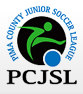 Tuesday, Ocotber 11th, 2016 AKS Kickin’ It Clubhouse_____________________________________________________________________________________Board Members Present: Ted Schmidt- President, Andrea Craig- Secretary/Treasurer, Ricardo Hinds- DOC, Steve Holland- Fields Commissioner, Larry Luckett- Referee Commissioner, Mac Romero- District II & Special Projects CommissionerMembers Present: Maya Hendrickson- Tucson Mountain, Angela Moore- Freedom SC, Ricardo Hinds- AZ Champions FC, Jon Pearlman- TVSC, Ed Payan- Renegades SC, Curt Cannon- FLSCMeeting called to order at 6:07 PMMinutes from previous meeting- ReportsPresident ~ Ted introduced newest member of the board, Andrea Craig .  Reminder that Board meetings are generally on Tuesdays, but due to the election next month, we will all meet on Wednesday November 9th, AKS Kickin’ It Clubhouse, 6pm.  It has been discussed in an informal meeting among the PCJSL BOD that the board will meet 30 minutes prior to each general meeting to discuss upcoming topics.Vice President ~ not presentVice President of Competition ~ not presentSecretary ~ no reportTreasurer ~ no reportRegistrar ~ not presentDirector of Coaching ~ Ricardo reports there are still only 6 coaches that have obtained their “D” license, 15 are needed.  All coaches are required to have a minimum of an “E” license.  Ricardo also needs to set a date for the next Silent Sidelines.  Will look into the second half of the season in order to give adequate notice to all teams and parents.Communications Commissioner ~ not presentFields Commissioner ~ Steve reports there are adequate black out dates at this time in the schedule.  Weekday games are in jeopardy due to field borrowing from each club.  The issue seems to be clubs are reluctant to allow use of one of their own practice fields for the sake of a game due to overcrowding on the fields.  Jon Pearlman from TVSC has voiced concern over seven teams crowding onto fewer fields during weeknight games and not enough clubs offering to help with loaning of fields.  Possible solutions being that each club is assigned a field for weekday games in order to broaden the pool of availability.Referee Commissioner ~ Larry has addressed the issue of the monsoon conditions this time of year.  This past weekend there were games that were delayed or canceled due to lightening.  There is a general consensus that the Lightening Rules need to be made clear to all referees and coaches.  After games were stopped for lightening being present in 10 miles or less, several players were left out on the fields, unattended, running around instead of seeking shelter.  This is an issue of safety and must be addressed to the referees by Larry.  When one field is vacated, all neighboring fields within the soccer complex must be vacated immediately.  The center Referee is to check the time and ask the coaches to report back to the field THIRTY MINUTES AFTER THE LAST STRIKE OF LIGHTENING.  TVSC representative Jon Pearlman suggests penalties be placed upon the coaches who ignore the lightening rules. First offense- warning- Second offense- possible fine, Third offense- possible suspension.                 Also mentioned was the mercy rule.  Due to the age changes, several teams have been placed in brackets lower than their competition level and have been beating opponents 8+ goals per game.  Larry did explain to all that by half time if the score is 8 or more goals, the coaches have an option to continue play.  There are also rules in place that the leading team should remove players from the field of play to try and make the match more competitive.  Possibly information that should be reintroduced to all DOC’s.Special Projects Commissioner ~ Mac reports the next meeting for AYSA is on November 9th.Old Business ~ no reportNew BusinessLarry discussed payment procedures for games canceled due to weather.  Discussion came to half a game played is considered a full game, therefore teams are responsible for payment of referees, however if a referee is en route to a game and said game is canceled due to inclement weather, PCJSL is responsible for payment of the referee.  Motion was passed by all present for PCJSL to cover cost of referees from canceled games due to weather.Larry also discussed the probability of game cancelations this weekend due to a lack of referees available.  PCJSL will NOT be liable for these games as stated in above guidelines for canceled games (PCJSL liable for weather related games only).  Possibility of scrapping referees for U-9 and lower ages to save on referees, or single referees on lower games that advancement is not determined by standings.   Games affected should be announced by this Thursday October 14, 2016.  If a game is affected, possible friendly to take place.  Coaches officiate their own match and no score will be recorded.  This match will be optional to the teams affected.  Possible solution to be a pay increase to referees as an incentive for others to become certified.For the Good of Soccer ~ Freedom SC for pulling players while outscoring opponent.Meeting Adjourned at 6:57 pmNext meeting is scheduled for November 9th, 2016  6 pm at the AKS Kickin’ it Clubhouse.Respectfully,Andrea CraigPCJSL Secretary